МИНИСТЕРСТВО ПРОМЫШЛЕННОСТИ И ТОРГОВЛИ РОССИЙСКОЙ ФЕДЕРАЦИИФЕДЕРАЛЬНОЕ АГЕНТСТВО ПО ТЕХНИЧЕСКОМУ РЕГУЛИРОВАНИЮИ МЕТРОЛОГИИПРИКАЗот 6 июня 2023 г. N 362-стО ПРЕКРАЩЕНИИПРИМЕНЕНИЯ НА ТЕРРИТОРИИ РОССИЙСКОЙ ФЕДЕРАЦИИМЕЖГОСУДАРСТВЕННОГО СТАНДАРТАВ соответствии с Федеральным законом от 29 июня 2015 г. N 162-ФЗ "О стандартизации в Российской Федерации", а также введением в действие постановления Правительства Российской Федерации от 24 декабря 2021 г. N 2464 "О порядке обучения по охране труда и проверки знания требований охраны труда" приказываю:1. Прекратить применение на территории Российской Федерации ГОСТ 12.0.004-2015 "Система стандартов безопасности труда. Организация обучения безопасности труда. Общие положения" на срок до 1 сентября 2026 г.2. Управлению стандартизации совместно с Федеральным государственным бюджетным учреждением "Российский институт стандартизации" обеспечить размещение информации, указанной в пункте 1 настоящего приказа, на официальном сайте Росстандарта в информационно-телекоммуникационной сети "Интернет" с учетом законодательства о стандартизации.РуководительА.П.ШАЛАЕВ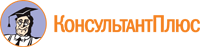 